Проект реконструкції будівлі актової зали Чугуївського будинку дитячої та юнацької творчості.	     	Майстерня «Кам’яного дому волосного комітету з школою і майстернею» (1826 рік) - це і є актова зала навчального закладу, яка потребує реконструкції не тільки як пам’ятка архітектури, а й як необхідна частина приміщень закладу позашкільної освіти. Відтворення архітектурного ансамблю  національного значення у центрі міста надасть можливість  підвищити освітні послуги, створити умови для розвитку талановитої та обдарованої молоді, залучити  до  міста туристів, що у свою чергу підвищить імідж міста в Україні та світі, збільшить місцевий бюджет. Площу будівлі актової зали можливо розширити за рахунок землі, яка належить навчальному закладу (10 метрів за будівлею актової зали); облаштувати закритий внутрішній двір між двома будівлями навчального закладу, який буде використовуватися для відпочинку вихованців, для проведення ігрових програм, квестів, розваг у теплі місяці року; зробити теплий перехід між двома будівлями з виходом до внутрішнього дворику.Реконструкція будівлі актової зали Чугуївського будинку дитячої та юнацької творчості Чугуївської міської ради предполагає:                                                                                                                                  ДОДАТКИКонференц-зала (40-45 місць) із скла.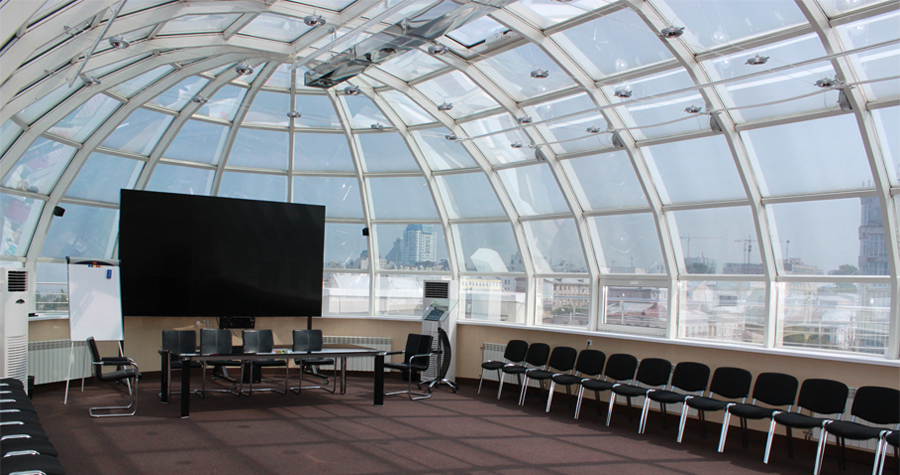 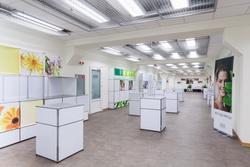 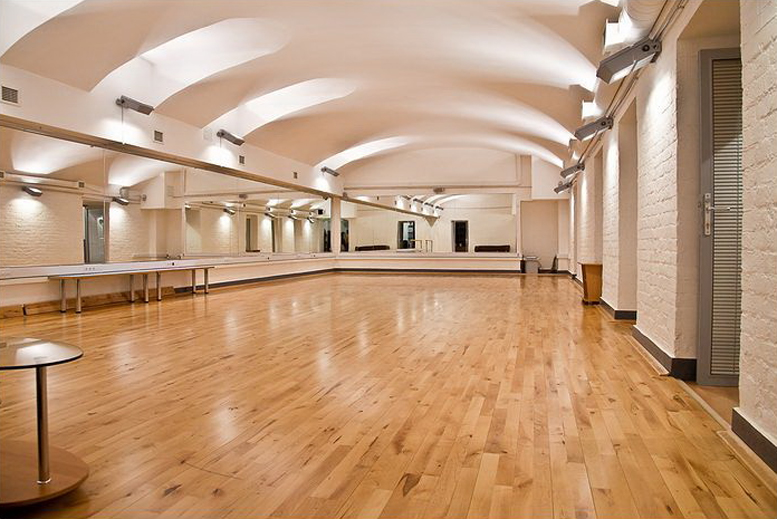 Хол (фойє)Актова зала (залишити форму стелі, верха сцени, кольори  у традиціях Слобожанщини 19-го століття )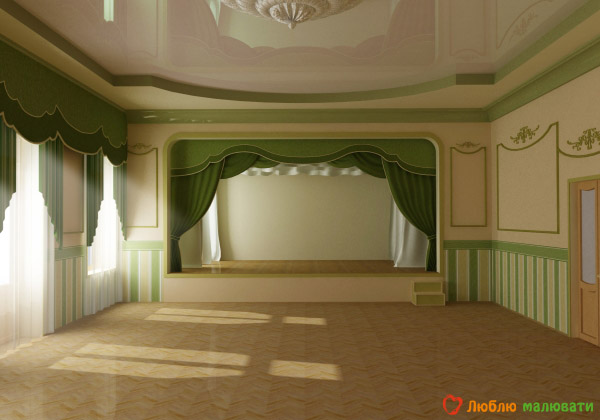 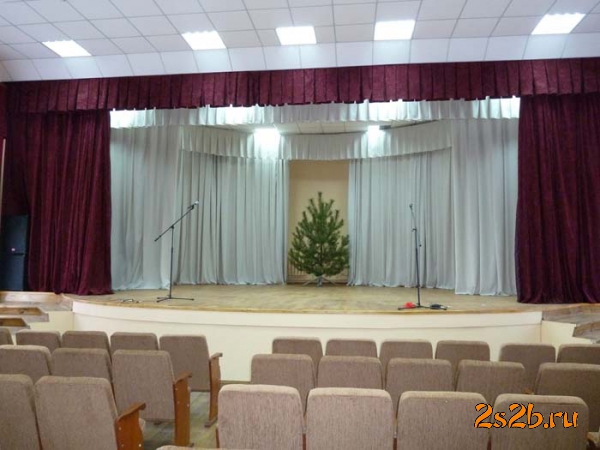 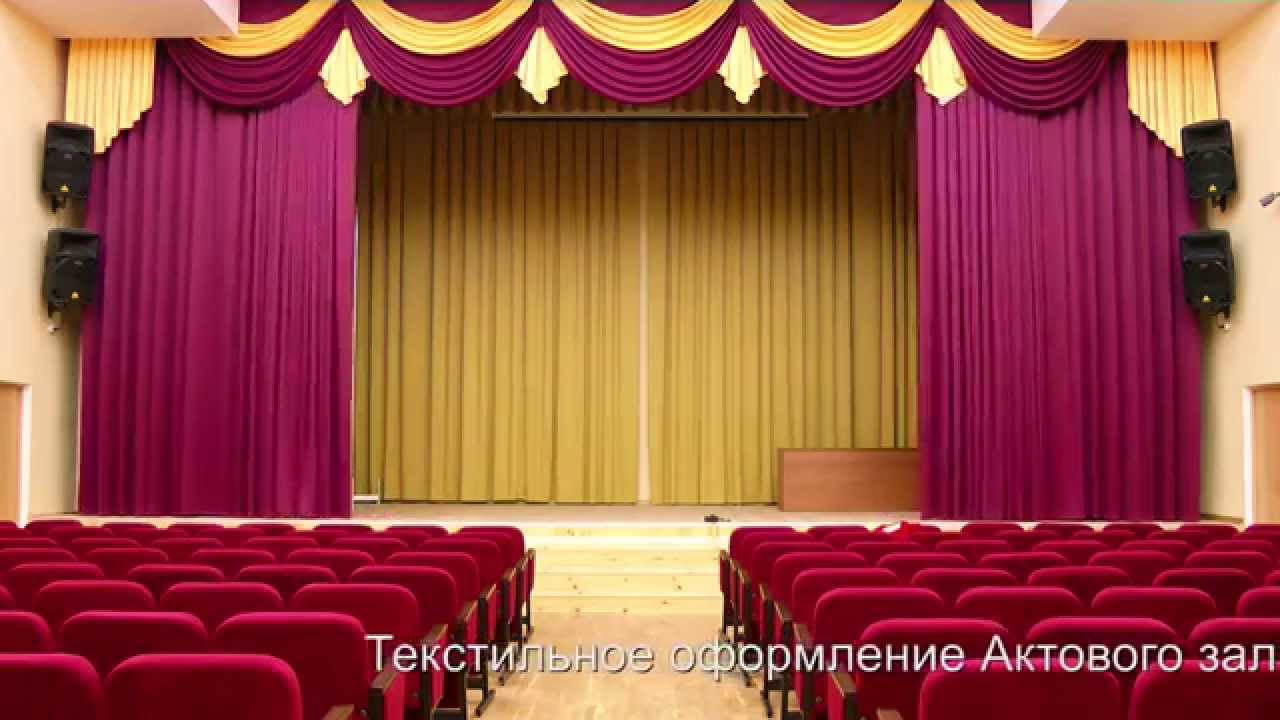 Текстильне оформлення сцени.Кабінет вокалу, театрального мистецтва.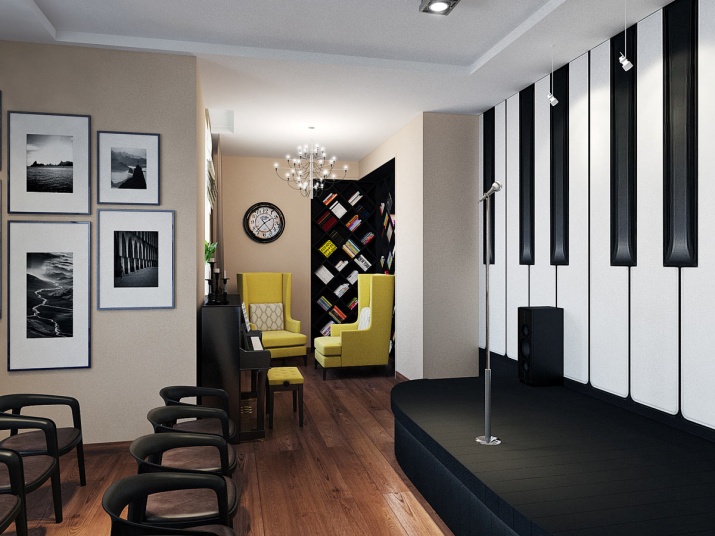 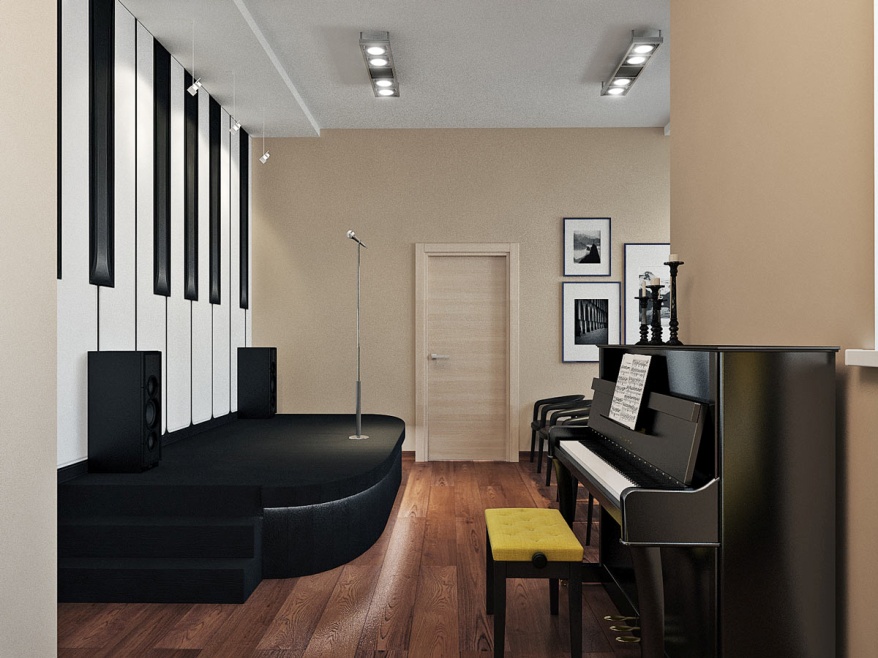 Кабінет хореографії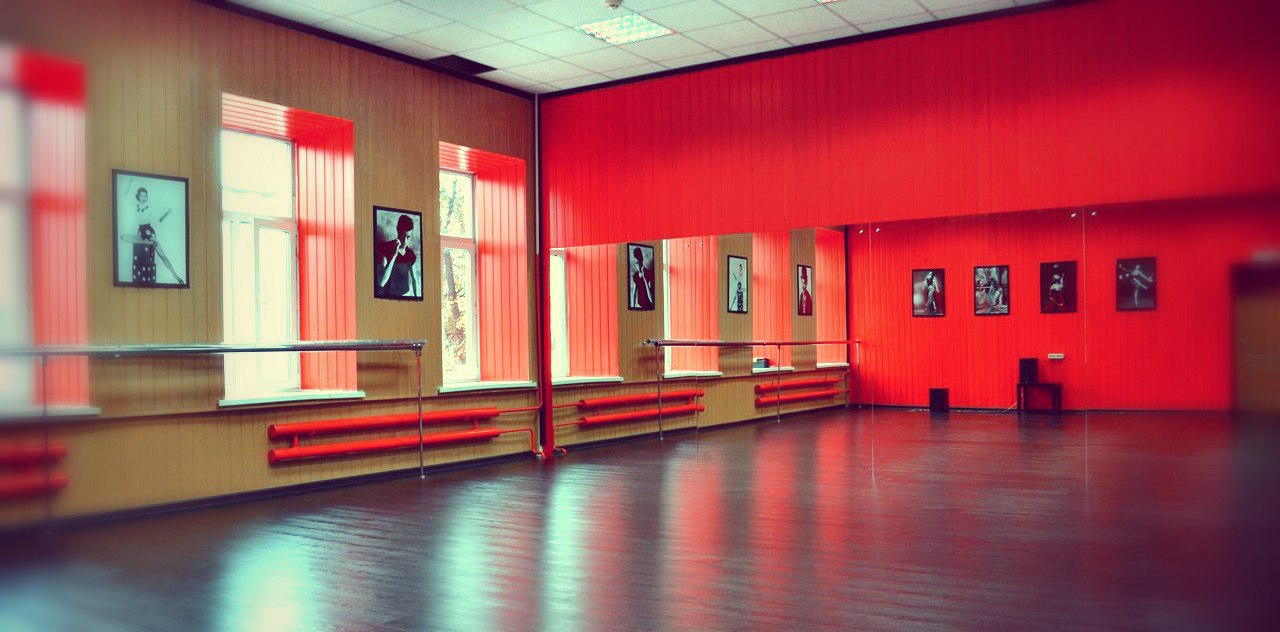 Назва приміщенняФункціональністьОбладнанняПриміткаПідвальне приміщенняПідвальне приміщенняПідвальне приміщенняПідвальне приміщенняВстановлені лічильники обліку води, тепла.Окремий вхідПерший поверх будівлі (має два виходу: через теплий перехід до центральній будівлі, запасний вихід)Перший поверх будівлі (має два виходу: через теплий перехід до центральній будівлі, запасний вихід)Перший поверх будівлі (має два виходу: через теплий перехід до центральній будівлі, запасний вихід)Перший поверх будівлі (має два виходу: через теплий перехід до центральній будівлі, запасний вихід)Підсобні приміщенняПідсобні приміщенняПідсобні приміщенняПідсобні приміщенняСанвузол. Водопровід.Бойлер,  3 унітаза,3 умивальника, ЩитоваВстановлений електричний лічильник; рубильник для вимкнення електроенергії у обох  будівлях закладу  Окремий вхідКомораСкладське приміщення для інвентарю, декорацій, матеріалів.Стелажі Фойє (хол)Фойє (хол)Фойє (хол)Фойє (хол)Хол (галерейно-виставкова зона)Зона розміщення виставкових стендів, презентацій,проведення майстер-класів; ігрових програм, турнірів по шахам та шашкам.Лави, роздягальняАктова залаАктова залаАктова залаАктова залаАктова зала – варіант «Театральна посадка» Проведення концертів, вистав, конференцій.Проведення репетицій та занятій театрального гуртків.- Сцена з виходом до  кабінету-гардеробної- Під сценою на висоті до 1 м – складське приміщення для розміщення сценічних реквізитів великого розміру.- М’які кресла (150)- Екран на сцені (прибирається до верху)-Мультимедійний проектор. – Wi-Fi.Актова зала – пам’ятка національного значення. Необхідно залишити колорит 19-го століття Слобожанщини.Навчальні кабінетиНавчальні кабінетиНавчальні кабінетиНавчальні кабінетиКабінет хореографіїЗаняття танцювальних гуртків.Дзеркальні стіни, станки по периметру стінПотужність:7 груп – 185 вихованців.Кабінет вокалу, театральної майстерностіЗаняття вокалістів,  вокальних груп; театральних гуртків, репетиція читців«Мала сцена»Дзеркальна стінаПотужність: 5 груп – 120 вихованців.Інші приміщенняІнші приміщенняІнші приміщенняІнші приміщенняТворча майстерня - Проведення занять гуртків науково-технічного напряму.-  Виготовлення сценічного інвентарю, декорацій.Потужність:1 група – 25 вихованців.Місце роботи художника оформлювачаГардеробна кімнатаЗберігання сценічних костюмів; підготовка їх до виступів, примірка костюмівВелике дзеркало.Шафи-купе великіПраска, дошка для праски.Кабінет звукозаписуРабочая станция (DAW) на базе компьютера  iMAC 
 Цифровой пульт TASCAM DM-3200 c опционной FireWire картой IF-FW/DM для 24-канального соединения с компьютером.
 FOCUSRITE OctoPre 8-канальный микрофонный предусилитель 
 Мониторы Dynaudio acustics BM 15A
 Рабочая станция на базе PC 
 Звуковая карта Focusrite Saffire pro 26 i/o
 Мониторы Genelec 8030A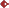 Сучасні звукоізоляційні матеріали на стінах та стелі.Місце роботи культорганізаторів,акомпаніатораДругий поверх будівлі (вхід по вінтовим сходинкам з холу)Другий поверх будівлі (вхід по вінтовим сходинкам з холу)Другий поверх будівлі (вхід по вінтовим сходинкам з холу)Другий поверх будівлі (вхід по вінтовим сходинкам з холу)Конференц-залМісце проведення конференцій, засідань Ради старшокласників, педагогічних рад, нарад з керівниками, заступниками керівників, навчальних сесій членів МАН.Комфортне розміщення 40-45 чоловік (55 кв.м).-Столи, стільці з відкидними конференц-столами.-Мультимедійний проектор.- Проекційний екран.- Плазмена панель-Комп’ютер (ноутбук)- Флипчарт с блоком бумаги и маркерами. – Wi-Fi.Приміщення – є  настройкою над фойє першого поверху, виготовлене із легких матеріалів (скло)